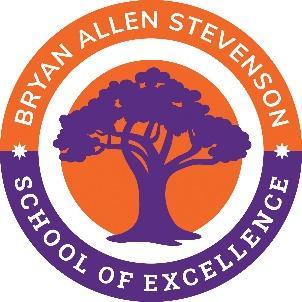 BOARD MEETING DATES FOR 2023-2024All meetings are 6pm-8pm (unless otherwise noted)September 18, 2023October 23, 2023October 24, 2023November 27, 2023December 18, 2023 January 22, 2024February 26, 2024March 25, 2024April 15, 2024May 20, 2024June 24, 2024July 22, 2024